St. Andrews United Church New Vision Community Church 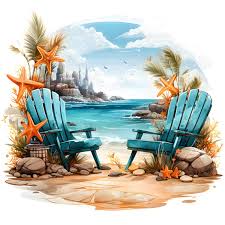 Ministers: The people of St. Andrew’s/New Vision Email for St. Andrews: standrewsucgra@rogers.comEmail for New Vision: visioncc2023@outlook.com Pastor: Rev. Cheryl Bolton July 7, 2024WE GATHERWelcome and Announcements   Lighting the Christ Candle  Acknowledging Our TerritoryOne: For thousands of years, there have been people on this land. In time, the new people changed the world for them. In a spirit of reconciliation, we are all called to make a difference in the lives of each other. To understand the past, and to seek to be in good relations into the future. Let us be better neighbors.All: We seek the good of each person, by being in right relations with them and God. Call to Worship One: This is God’s place,All: there are no entry fees or dress codes,One: Here there is no restriction on age or height,All: We have no capability test, no exclusion zone,One: no right way to come.All: This is a place where we can kick off our shoes and settle on in.One: Here we find shelter, whatever the weather,All: here we are family, whoever we are,One: here we are home, wherever we’ve been,All: here in God’s house, God’s grace is all we need.One: Then come - in worship, praise and hope into the presence of God. Gathering Hymn - VU271 - There’s a Wideness in God’s Mercy.Prayer of Confession:One: Loving God, we are so often afraid of ideas that confront us.All: We fear people who seem different, of challenges we would rather not face. One: And in response to our fears, we draw in closer. All: We make barriers and exclude others rather than opening our eyes and our hearts to see as you see and to love as you love.One: May we be more like Christ, we pray. Amen.Words of affirmationOne: God speaks peace and stillness into our fears. God encourages and restores us so that we can see and act clearly as people of faith in God’s world.All: Thanks be to God.Assurance of Pardon.All God’s Children Hymn - VU242 - Let All Things Now LivingLISTEN FOR GOD’S WORDScripture Reading-JonahMeditation - Who is loved by God?Ministry of Music Hymn- VU296 - This is God’s Wondrous World. WE RESPOND TO GOD’S WORDInvitation to Offering Offering Hymn  Grant Us, God, the Grace of Giving - 540 VUGrant us, God, the grace of giving,	with a spirit large and free,	that ourselves and all our living	we may offer faithfully.Dedication  A Moment for Concerns and CelebrationsPrayers of Thanksgiving and Concern Lord’s PrayerHymn - VU400 - Lord Listen to your children Praying. Blessing and Commissioning AnnouncementsUpcoming Growing Youth are looking for donations for summer day camp snacks. Some ideas are juice, popsicles or ice cream sandwiches, fruit snacks, gold fish crackers, granola bar, apple, oranges, watermelon, pancake mix and syrup, fruit cups etc. Cheese (a block) and crackers is always welcome. Popcorn is always a big hit!! You can bring them into the office anytime. 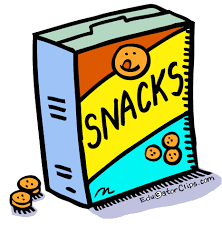 RemindersJuly-New Vision will be closed with services at St. Andrews at 10:30am. August-St. Andrews will be closed with services held at New Vision at 10:30amPLEASE NOTE CHANGE IN TIME FOR SUMMER SERVICES< ALL WILL BEGIN AT 10:30am.Offerings will go to the specified church. Loose offerings will go to the church holding the service.  July 14  is any type of stew for foodbank collection!! 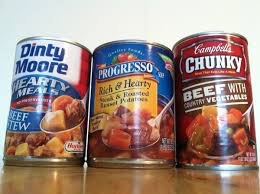 